GUÍA DE TRABAJOACTIVIDAD FAMILIAR:Realice la lectura bíblica junto a su hijo(a) para luego realizar las actividades detalladas Solo si tiene acceso a internet pueden visualizar el video con nombre “ LA ÚLTIMA CENA”LECTURA BIBLICA: MATEO 26:26-2826 Cuando llegó la noche, se sentó a la mesa con los doce.21 Y mientras comían, dijo: De cierto os digo, que uno de vosotros me va a entregar. Y mientras comían, tomó Jesús el pan, y bendijo, y lo partió, y dio a sus discípulos, y dijo: Tomad, comed; esto es mi cuerpo. 27 Y tomando la copa, y habiendo dado gracias, les dio, diciendo: Bebed de ella todos; 28 porque esto es mi sangre del nuevo pacto, que por muchos es derramada para remisión de los pecados.ACTIVIDAD N° 1Escribe V si es verdadero o F si es falso según corresponda.Jesús ceno con sus once discípulos y repartió el pan.El vino representa la sangre de Jesús del nuevo pacto.Jesús tomo el jugo de duraznoEl pan representa el cuerpo de CristoACTIVIDAD N° 2Enumera los momentos más importantes de la última cena considerando el orden en que ocurren. Luego describe cada momento.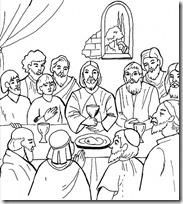 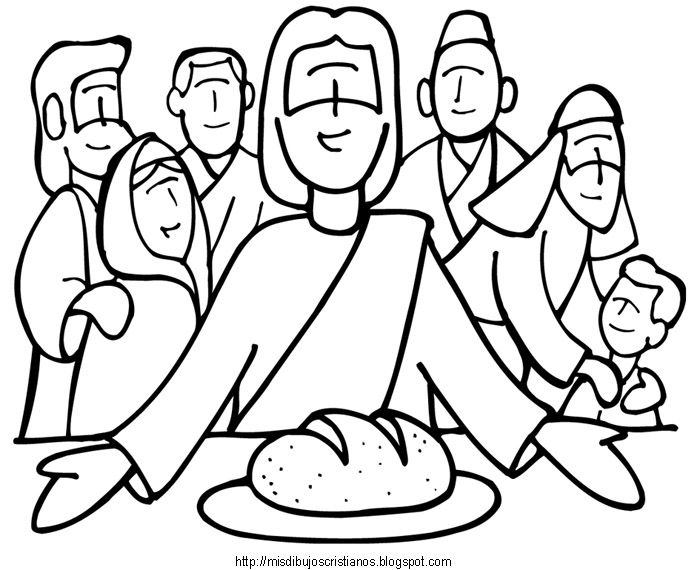 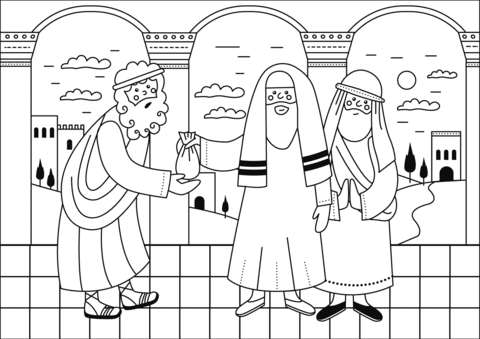 ACTIVIDAD N° 3Recorta, arma y colorea la escena en tu cuaderno, luego dibuja los discípulos que faltan. 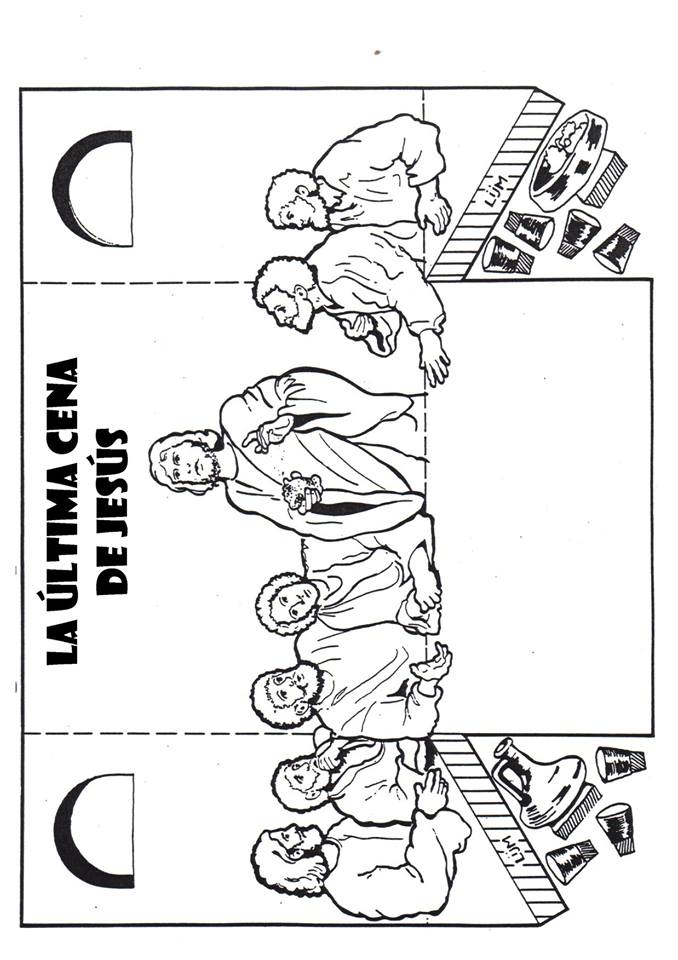 NOMBRE   ALUMNO(A)ASIGNATURAASIGNATURAReligión Evangélica Religión Evangélica DOCENTECURSO                                    FECHAAlejandra Arellano 3° Año BásicoOBJETIVO: Descubrir momentos destacados de la última cena de Jesús y sus discípulos.OBJETIVO: Descubrir momentos destacados de la última cena de Jesús y sus discípulos.OBJETIVO: Descubrir momentos destacados de la última cena de Jesús y sus discípulos.